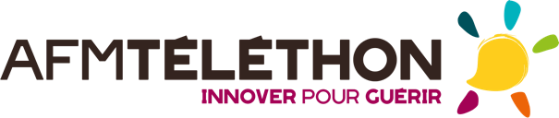 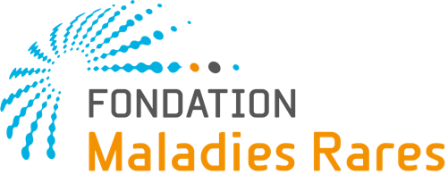 APPEL À PROJETS« Preuves de concept thérapeutiques innovantes dans les maladies rares »CALL FOR PROPOSALS - PREPROPOSAL AnDDI- Rares Anomalie du développement et déficience intellectuelle de causes rares BRAIN TEAMMaladies rares à expression motrice ou cognitive du système nerveux central CardiogenMaladies cardiaques héréditaires ou rares DefiSciencesMaladies rares du neurodéveloppement Fai2rMaladies auto-immunes et auto-inflammatoires systémiques rares FAVA MULTIMaladies vasculaires avec atteinte multisystémique FILFOIEMaladies hépatiques rares de l’enfant et de l’adulte FilnemusMaladies neuromusculaires FILSANSclérose latérale amyotrophique et autres maladies rares du neurone moteur FimaradMaladies rares en dermatologie FIMATHOMaladies rares abdomino-thoraciques FIRENDOMaladies rares endocriniennes G2MMaladies héréditaires du métabolisme MaRIHMaladies rares immune-hématologiques MCGREMaladie constitutionnelles rares du globule rouge et de l’érythropoïèse MHEMOMaladie hémorragiques constitutionnelles MUCO CFTRMucoviscidose et affections liées à une anomalie de CFTR NeuroSphinxMalformations pelviennes et médullaires rares ORKIDMaladies rénales rares OSCARMaladies rares de l’os, du calcium et du cartilage RespiFILMaladies respiratoires rares SENSGENEMaladies rares sensorielles TeteCouMaladies rares de la tête, du cou et des dents.PROJECT DESCRIPTIONBUDGET(1) Subcontracting activities may represent a small part of the total budget requested. Please detail who will perform subcontracting activities internally and externally.(2) Please detail number of person/months (PM), qualification (Si: scientist, e.g. postdoc; PhD: PhD-student; N: non-scientist, e.g. technician; Ot: other) and amount requested.(3) Please detail what and amount requested.(4) Please detail reason, destination and amount requested.(5) Please detail source, status (requested or received) and amount.GENERAL DATA PROTECTION REGULATIONIn the framework of this form we collect Personal Data freely provided by the user including (but not limited to): name, email address, and any other details specifically asked in the survey. We do not share personally identifiable information with unrelated Third Parties. However, we may disclose, transfer or share your Personal Data - anonymized or in its original format- with certain third parties without further notice to you, only for reasons related to the purposes of this survey. I agree with the following Information and Data protection conditions: The information of this form will be used for this purpose only and may be shared within Fondation Maladies Rares or AFM-Téléthon or external experts. The information you should provide includes personal data referred to contact details, such as your name, email address and phone number. Personal data will be collected to allow contacting for further details, if needed. No sensitive data will be collected. All the collected data will be kept confidential and will not circulate beyond Fondation Maladies Rares, AFM-Téléthon and external experts who are bound by a confidentiality agreement.All the information will be made available in an aggregated manner (e.g. cumulative data and statistics). Fondation Maladies Rares will be responsible for the collection of personal data (see Privacy policy). Fondation Maladies Rares will be responsible for processing the personal data.DECLARATION I authorize the processing of personal data, in compliance with the European General Data Protection Regulation, Reg (EU) 2016/679 for the specific purpose they are collected (any communication of personal data to private or public subject will be allowed only for the specific purpose they are collected). I authorize to be contacted for involvement in future collaborative initiatives, which might fall within the scope of my research activity. I authorize to be contacted for dissemination and communication activities (e.g. newsletters, invitations to meetings).SIGNATURESSignatures can be provided as electronic or scan copy.PART RESERVED TO THE FSMRs1st FSMR involved I certify that this project matches the objectives of my FSMRs in terms of coordination of research. It fits with the research strategy implemented in my FSMR. 2nd FSMR involved I certify that this project matches the objectives of my FSMRs in terms of coordination of research. It fits with the research strategy implemented in my FSMR.Duplicate if more than two FSMRs implicated in the project.Project identificationProject identificationTitleDurationBudgetCategoryCategoryCategory of the developed therapy Chemical entity     Repurposed molecule    Biologics Gene therapy        Cell therapy Other:Maturity level of the POC  in vitro     in vivo    clinical Other:Rare disease group and/or rare disease (with ORPHAcode) concernedPrincipal Investigator (PI) Principal Investigator (PI) TitleSURNAMEFirst nameE-mail addressInstitutionDepartmentLaboratoryTeamAddressPhoneFSMR(s) concerned by the project:For more information please consult https://www.filieresmaladiesrares.fr/ Non-confidential abstract in English (1500 characters including spaces)Scientific partners Scientific partners Scientific partners Scientific partners SURNAME FirstnameTitle / StatusInstitution / Laboratory Role in the project1. State of the art (max. 1 page)2. Objectives and rationale of the project (max. 1/2 page)3. Originality and innovative aspects (max. 1 page)4. Research strategy, methodology (max. 1 page)5. Preliminary results (max. 1/2 page)6. Project implementation: feasibility (stages, milestones and financial issues), synergy between partners involved, access to patients (max. 1 page)7. Expected clinical development and expected partnership with industrial companies (max. 10 lines)8. Effective measures to protect, exploit and disseminate project results (existing IP, patents, measures to secure the access of treatments for patients) (max. 15 lines)9. Collaboration envisaged with the FSMR(s) involved in the project (max. 10 lines)10. CV of the PI (max. 1 page)Reviewers Reviewers Reviewers Reviewers Excluded reviewersExcluded reviewersExcluded reviewersExcluded reviewersSURNAME FirstnameInstitution / LaboratoryJustification123Tasks, timeline and budgetTasks, timeline and budgetTasks, timeline and budgetTasks, timeline and budgetCategoryDetailsYear 1Year 2Subcontracting activities(1)Salary(2)Consumables(3)Equipment(3)Mission expenses(4)TOTAL requested for the projectAdditional sources of funding(5)Signatures of the scientific partners Signatures of the scientific partners Signatures of the scientific partners PILab directorDateSignatureSignature of the FSMRs coordinator(s)Signature of the FSMRs coordinator(s)DateSignatureSignature of the FSMRs coordinator(s)Signature of the FSMRs coordinator(s)DateSignature